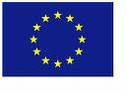 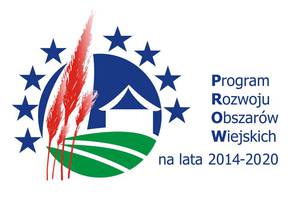 Załącznik nr 1 do Zapytania ofertowego Zamawiający:                                                                                              Gmina PokrzywnicaAl. Jana Pawła II 106-121 PokrzywnicaFORMULARZ OFERTOWY WYKONAWCYdo zapytania ofertowego znak RI.271.2.16.2018Dane dotyczące WykonawcyNazwa:  ………………………………………………………………………………………………………………………………………………..Siedziba:  ……………………………………………………………………………………………………………………………………………..Adres poczty elektronicznej: ………………………………………………………………………………………………………………..Numer telefonu: ………………………………………………………   Numer faksu: …………………………………………………..Numer REGON: ………………………………………………………..  Numer NIP:  …………………………………………………….Osoba/osoby do kontaktów z zamawiającym:  …………………………………………………………………………………….Tel. Komórkowy: ……………………………………………………. E-mail: ……………………………………………………………….W odpowiedzi na zapytanie ofertowe z dnia ……………………………... na ,  na zadanie pn. „Budowa kanalizacji sanitarnej grawitacyjno-tłocznej w miejscowości Pokrzywnica, etap 1 wraz z siecią wodociągową w miejscowości Pogorzelec w gminie Pokrzywnica”, oferuję realizację zamówienia zgodnie z wymogami, warunkami i terminami określonymi w zapytaniu ofertowym za cenę:Cena netto  ……………………………………………. zł(słownie:  …………………………………………………………………………………..)Podatek VAT  ……………………………………… .. złCena brutto  ………………………………………….. zł(słownie: ………………………………………………………………………………....)	Deklarowany przez Wykonawcę okres gwarancji na roboty budowlane będące przedmiotem zamówienia wynosi - ………. miesięcy 1)– Wymagany okres gwarancji wynosi minimum 36 miesięcy, 48 miesięcy, nie więcej niż 60 miesięcyOświadczamy, że:Zobowiązujemy się wykonać zamówienie w terminie do dnia 15.05.2020 r. Termin płatności faktury: 30 dniFirma nasza spełnia wszystkie warunki określone w specyfikacji istotnych warunków zamówienia oraz dołączamy wymagane oświadczenia potwierdzające spełnienie tych warunków;W przypadku wyboru naszej oferty zobowiązujemy się wnieść zabezpieczenie należytego wykonania umowy w wysokości  8 % ceny całkowitej podanej w ofercie.Zamówienie zrealizuję/my własnymi siłami/ z wykorzystaniem zasobów innych podmiotów/ z udziałem Podwykonawców * w części dotyczącej: (* niepotrzebne skreślić)Oświadczenia Wykonawcy:Oświadczam, że zapoznałem się z treścią Zapytania ofertowego i  nie wnoszę do niego  zastrzeżeń oraz zdobyłem konieczne informacje do przygotowania oferty i zobowiązuję się spełnić wszystkie wymagania Zamawiającego wymienione w zapytaniu i we wszystkich załącznikach do niego.Oświadczam, że za związanego niniejszą ofertą przez 30 dni od dnia upływu terminu składania ofert.Oświadczam, że załączony do zapytania ofertowego projekt umowy został przeze mnie zaakceptowany bez zastrzeżeń i zobowiązuję się w przypadku wyboru mojej oferty do zawarcia umowy w miejscu i terminie wyznaczonym przez zamawiającego.Oferowany przez nas przedmiot zamówienia spełnia wymagania określone w zapytaniu ofertowym.Zobowiązujemy się do wykonania zamówienia w terminie oraz w sposób zgodny z warunkami i wymaganiami określonymi w zapytaniu ofertowym oraz załącznikach do niego.wskazane w niniejszej Ofercie informacje stanowią / nie stanowią* tajemnicy przedsiębiorstwa w rozumieniu przepisów ustawy o zwalczaniu nieuczciwej konkurencji.Zobowiązuję  się do zawarcia Umowy wg załącznika nr 7 do Zapytania w terminie i miejscu wskazanym przez Zamawiającego. Oświadczam, że wypełniłem obowiązki informacyjne przewidziane w art. 13 lub art. 14 RODO1) wobec osób fizycznych, od których dane osobowe bezpośrednio lub pośrednio pozyskałem w celu ubiegania się o udzielenie zamówienia publicznego w niniejszym postępowaniu.** Oferta została złożona na …………………ponumerowanych stronach. Do oferty dołączono następujące oświadczenia/dokumenty :......................................................................................................................................................................................................................................................................................................…….………………., dnia ……..…….……. r. (miejscowość)							      …...............................................Podpis osób uprawnionych do składania świadczeń woli w imieniu Wykonawcy oraz pieczątka / pieczątki		*niepotrzebne skreślić1) rozporządzenie Parlamentu Europejskiego i Rady (UE) 2016/679 z dnia 27 kwietnia 2016 r. w sprawie ochrony osób fizycznych w związku z przetwarzaniem danych osobowych i w sprawie swobodnego przepływu takich danych oraz uchylenia dyrektywy 95/46/WE (ogólne rozporządzenie o ochronie danych) (Dz. Urz. UE L 119 z 04.05.2016, str. 1). ** W przypadku gdy wykonawca nie przekazuje danych osobowych innych niż bezpośrednio jego dotyczących lub zachodzi wyłączenie stosowania obowiązku informacyjnego, stosownie do art. 13 ust. 4 lub art. 14 ust. 5 RODO treści oświadczenia wykonawca nie składa (usunięcie treści oświadczenia np. przez jego wykreślenie).Lp.Rodzaj i zakres powierzonej części zamówieniaWartość brutto12